	Fachbereich Spanisch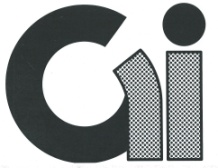 	GYMNASIUM  ISERNHAGEN	Schulinternes Curriculum . Jg.9	Themakommunikative und grammatischeKompetenzenkommunikative und grammatischeKompetenzenMethodenfächerverbindende Themen¿Qué pasa ? Band 3Unidad 1 : Barcelona- über Zustände und Gewohnheiten in der Vergangenheit sprechen- über Urlaubsorte und Sehenswürdigkeiten sprechen- Wege beschreiben- pretérito imperfecto- Hör- und Leseverstehen: Regionalsprachen (Baskisch, Galizisch, Katalanisch) Spaniens erkennen- Bildbeschreibung- SprachmittlungUnidad 2: Schule und Unterricht- über Schule sprechen- in der Vergangenheit über Schulalltag und –erlebnisse berichten- das spanische mit dem deutschen Schulsystem vergleichen- die eigene Meinung vertreten- Kontrastierung von pretérito imperfecto und pretérito indefinido- Unterschiede zwischen dem lateinamerikanischen und dem spanischen Spanisch wahrnehmen der voseo in Argentinien- Argumentieren und diskutieren- Texte überarbeiten/Fehler korrigierenUnidad 3: Peru- sich mit der Eroberung Perus auseinandersetzen- sich in eine historische Person hineinversetzen- über das Leben und die Gebräuche der Inka berichten- das heutige Peru beschreiben- über Vor- und Nachteile des Land- und Stadtlebens sprechen- pretérito pluscuamperfecto- Relativpronomen el/la/los que, lo que- Bildbeschreibung- Kreatives Schreiben- Argumentieren und diskutierenGeschichte: Die Eroberung Lateinamerikas, alte Reiche und Völker (die Inka)Erdkunde: Lateinamerika, Kontrastierung Land- und StadtlebenUnidad 4: Familie und Medien- über Medien und deren Nutzung sprechen- Verbote formulieren- in einer Konfliktsituation reagieren bzw. jemanden beruhigen- über Vorteile und Gefahren des Internets sprechen- der verneinte Imperativ- die betonten Possessivpronomen und -begleiter- Adjektive, die mit ser und estar vorkommen- ein resumen schreiben- Kreatives Schreiben- Argumentieren und diskutierenWerte und Normen/Deutsch: Umgang mit Medien, Handy/Internetnutzung, Strategien zur KonfliktlösungUnidad 5: Liebe und Gefühle- um Rat bitten und Ratschläge geben- Gefühle ( Erwartungen, Wünsche und Hoffnungen) ausdrücken- über Liebe sprechen- einen Leserbrief verfassen und beantworten - der presente de subjuntivo nach Willens- und Gefühlsäußerungen- Argumentieren und diskutieren- kreatives schreiben- Briefe schreiben- Texte überarbeiten und Briefe korrigierenWerte und Normen/ Deutsch/ Englisch: Emotionen thematisierenUnidad 6: Jugendliche gegen Gewalt  - Über Gewalt in der Schule sprechen- kommentieren und bewerten- nach Lösungen in Konflikt- situationen suchen- jemanden aufmuntern- perifrasis verbales- presente de subjuntivo nach unpersönlichen Ausdrücken- ein resumen schreiben- Argumentieren und diskutierenPolitik, Werte und Normen: Soziales Engagement in KonfliktsituationenUnidad 7: Tourismus und Umwelt- über verschiedene Formen des Tourismus und seine Auswirkungen sprechen- Klischees hinterfragen- Meinungen, Urteile und Zweifel ausdrücken, - über kulturelle Unterschiede sprechen- die eigene Region präsentieren - presente de subjuntivo nach Zweifel und Verneinung- futuro simple- reale Bedingungssätze- Sprachmittlung- unterkulturelles Lernen- Argumentieren und Diskutieren- kreatives SchreibenInternetrecherche, Power Point Präsentationen erstellenWerte und Normen